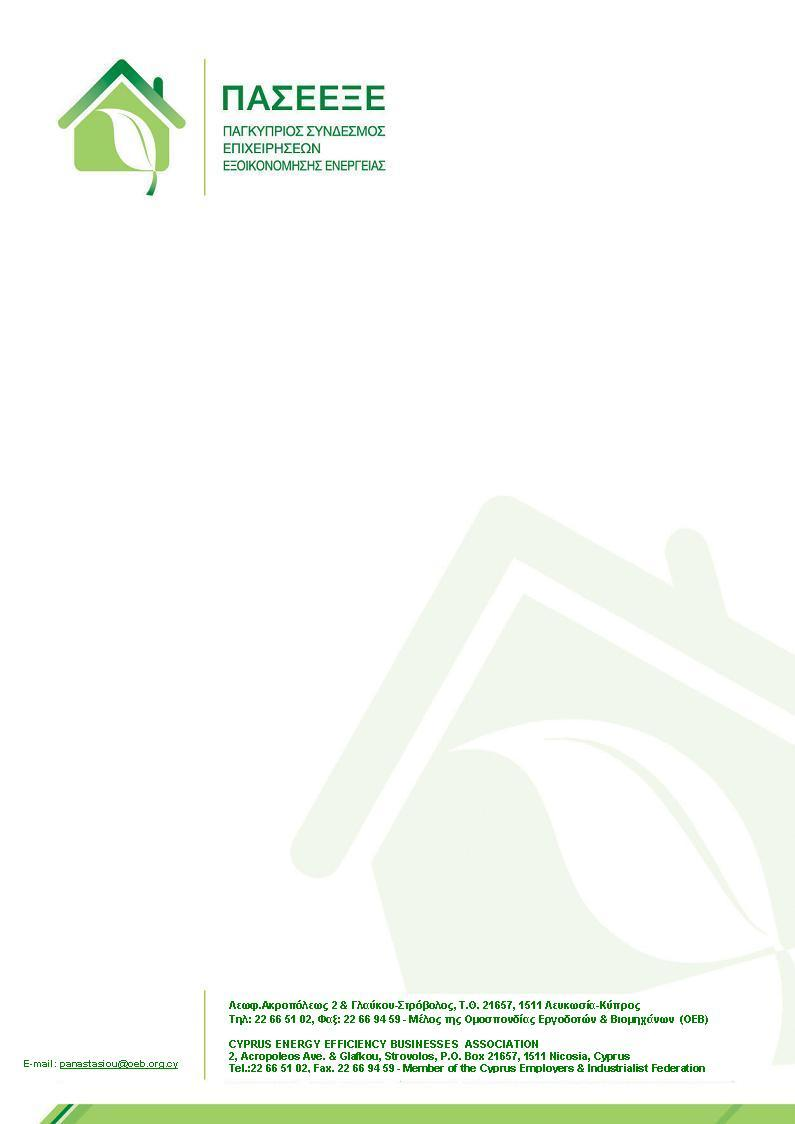 Α Ι Τ Η Σ Η   Ε Γ Γ Ρ Α Φ Η Σ   M E Λ Ο Υ ΣΕπωνυμία Επιχείρησης:Πλήρης Ταχυδρομική Διεύθυνση:Tηλ.:						Φαξ.:Email:						Website:	Ασχολία Επιχείρησης: (παρακαλώ σημειώστε ότι ισχύει)Συστήματα εξοικονόμησης θερμικής ενέργειας Συστήματα εξοικονόμησης ηλεκτρικής ενέργειας Σκίαστρα Δομικά/θερμομονωτικά υλικά Εξοικονόμηση ενέργειας στις μεταφορές ESCO Άλλο Έτος Ίδρυσης:			Αρ. Μητρώου Εταιρείας:Προσωπικό:                                                                                                                                     (Α=Β+Γ+Δ)Μέλος της Ομοσπονδίας Εργοδοτών & Βιομηχάνων (ΟΕΒ)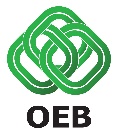 Όνομα και τίτλος του υπεύθυνου της επιχείρησης:Δήλωση:H Επιχείρηση μου συμφωνεί όπως δεσμεύεται από τους κανονισμούς του Καταστατικού του Συνδέσμου όπως ισχύουν σήμερα ή όπως δυνατό να τροποποιούνται από καιρό από καιρό σε καιρό από και με την Έγκριση Γενικών Συνελεύσεων, καθώς επίσης αποδέχεται τον Κώδικα ΔεοντολογίαςΥπογραφή:…………………………………………….........................Ονοματεπώνυμο υπογράφοντος:……………………………………….Ιδιότητα υπογράφοντος:…………………………………………………..Ημερομηνία:……………………………………………………………………Σφραγίδα επιχείρησης:……………………………………………………..Μέλος της Ομοσπονδίας Εργοδοτών & Βιομηχάνων (ΟΕΒ)Να σταλεί στο φαξ 22669459 υπόψη κου Παναγιώτη Καστανιά ή στο email pkastanias@oeb.org.cy ΑΧ170003ΕΡΙΟλικός Αριθμός Εργοδοτουμένων:………….                                                        (A)Ολικός Αριθμός Εργοδοτουμένων:………….                                                        (A)Ολικός Αριθμός Εργοδοτουμένων:………….                                                        (A)Ολικός Αριθμός Εργοδοτουμένων:………….                                                        (A)Κατηγορία ΠροσωπικούΕπαγγελματική ΕιδικότηταΤεχνικό Προσωπικό Γραφειακό Προσωπικό Επιστημονικό ΠροσωπικόΣΥΝΟΛΟΒΓΔ